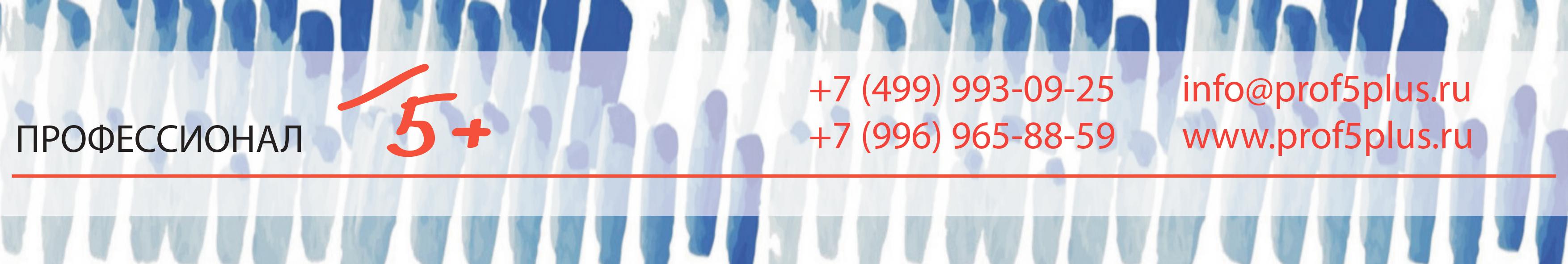 Регистрационный бланк на участие в программе КонференцииАккредитация участникаПортфель делегатаИменной бейдж участникаДиплом участника мероприятияУдостоверение о повышение квалификации Кофе-брейки и обеды (28.03-29.03)Скидка до конца года - 10%  !!!    17.000 рублейЗаполненный регистрационный бланк необходимо направить в Организационный комитет.Координатору проекта Татьяне АлександровнеМоб. Тел.: 8 (499) 993-09-25; 8 (996) 965-88-59 e-mail: info@prof5plus.ruwww.prof5plus.ru/Дополнительные пакеты участникам Конференции                                                                                                     Интересующие Вас дополнительные пакеты отметьте ()Размещение в отеле «Интурист Коломенское 4*», где будет проходить Конференция(завтрак «Шведский стол» включен в стоимость номера)*Информация о номерах более высокой категории в отеле предоставляется по запросу. Время заезда - 14.00 (при наличии свободных номеров возможно раннее заселение) Время выезда - 12.00 (если Вы хотите выехать из гостиницы позднее, просьба сообщить об этом на стойке регистрации гостиницы при заселении).Презентации экспертов;Фотографии с мероприятия;Видеоматериалы конференции.Заполненный регистрационный бланк необходимо направить в Организационный комитет.Координатору проекта Татьяне АлександровнеТел.: 8(499) 993-09-25; 8 (996) 965-88-59 e-mail: info@prof5plus.ruwww.prof5plus.ru/Фамилия Имя Отчество руководителяФамилия Имя Отчество участникаНаименование организацииДолжность участникаКонтактные данные (рабочий, мобильный номер, почта)Фактический адресЮридический адресИНН / КППОГРНБанковские реквизиты (название банка, р/с, л/с, БИК)Регион (республика, область, край)Срок оплаты: по регламенту три банковских дняДополнительная информацияРегистрационный бланк  (обязательно)	18 900 рублейКатегория номераОснащение номераВыберите желаемый вариант размещенияУкажите необходимые даты проживания:СтандартУютный современный номер с 1-ой большой двуспальной или 2-мя односпальными кроватями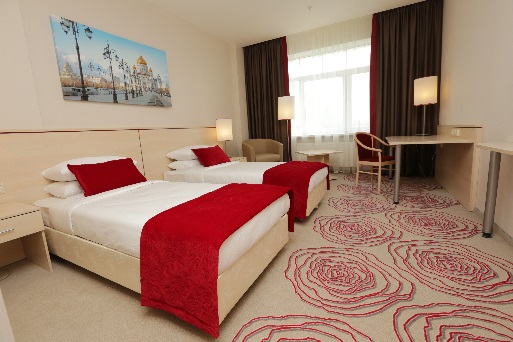 Телевизор с плоским экраном, телефон, рабочий стол, тапочки, бесплатный Wi-Fi, минибар, сейф, туалетно-косметические принадлежности и фен.Проживание в двухместном номере (5000 руб/сутки за 2-х человек).СтандартУютный современный номер с 1-ой большой двуспальной или 2-мя односпальными кроватямиТелевизор с плоским экраном, телефон, рабочий стол, тапочки, бесплатный Wi-Fi, минибар, сейф, туалетно-косметические принадлежности и фен.Проживание в одноместном  номере (4500/сутки за 1 человека)СтандартУютный современный номер с 1-ой большой двуспальной или 2-мя односпальными кроватямиТелевизор с плоским экраном, телефон, рабочий стол, тапочки, бесплатный Wi-Fi, минибар, сейф, туалетно-косметические принадлежности и фен.Пакет «Итоговые материалы Конференции» 5 000 рублей